ПРОТОКОЛобщего собрания участников долевой собственности на земельный участок, изземель сельскохозяйственного назначения с кадастровым номером: 26:25:000000:88, площадью 3660000 кв.м., местоположение участка: установлено относительно ориентира, расположенного за пределами участка. Ориентир контора ООО СХП "Александрия". Участок находится примерно в 11,0 км от ориентира по направлению на северо-запад.Почтовый адрес ориентира: край Ставропольский, р-н Георгиевский, ст-цаАлександрийская«29» ноября 2022 годастаница Александрийская Ставропольский крайМесто проведения собрания: Ставропольский край, Георгиевский городской округ станица Александрийская, пер. Комсомольский № 14, административное здание ООО СХП «Александрия».Регистрация участников собрания с 10ч.50м. до 11ч.00м.Время начало собрания: 11ч.00м. Время окончания собрания: 12ч.00м.Всего собственников земельных долей    36 –  61 доля (35 граждан и 1 юр.лицо).Присутствовало на собрании ___12 участников / владеющие 39,5 долями, что составляет   64,75 % Наличие кворума - имеется. Собрание правомочно. Возражений относительно кворума не поступило.Присутствующие.Уполномоченное должностное лицо администрации Георгиевского городского округа Ставропольского края главный специалист управления сельского хозяйства Манакова Лариса Вахиевна (доверенность управления сельского хозяйства администрации Георгиевского городского округа Ставропольского края от 28.11.2022 года) Приложение № 1.Участники долевой собственности на земельный участок, из земель сельскохозяйственного назначения с кадастровым номером: 26:25:000000:88, по списку Приложение № 2 к протоколу.Директор Общества с ограниченной ответственностью «Сельскохозяйственное предприятие «Александрия» (ООО СХП «Александрия») Сорокин Сергей Алексеевич.Юрисконсульт ООО «СХП «Подгорное» Антипина Анна Федоровна.СОБРАНИЕ ОТКРЫТО, в соответствии с требованиями пункта 3 части 10 ст. 14.1 Федерального закона от 24.07.2002 N 101-ФЗ "Об обороте земель сельскохозяйственного назначения" Выступлением уполномоченного должностного лица администрации Георгиевского городского округа Ставропольского края Манаковой Ларисой Вахиевной, которая:разъяснила,что регистрация прибывших участников собрания проводилась на основании документов, удостоверяющих их личность, и документов, удостоверяющих право на земельную долю.Зарегистрировалось и имеют права на голосование 12 собственник земельных долей, владеющие в совокупности 39,5 долями, что составляет 64,75 % от общего количества долей земельного участка с кадастровым номером 26:25:000000:88.Согласно п. 5 ст. 14.1 Федерального закона от 24.07.2002 № 101-ФЗ «Об обороте земель сельскохозяйственного назначения», общее собрание считается правомочным в случае присутствия на нем участников долевой собственности, составляющих не менее чем 50 процентов их общего числа или, если способ указания размера земельной доли допускает сопоставление долей в праве общей собственности на земельный участок, владеющих более чем 50 процентами таких долей.Поскольку на собрании присутствуют участники долевой собственности, владеющие более чем 50 процентами земельных долей при том, что способ указания размера земельной доли допускает сопоставление долей в праве общей собственности на земельный участок, собрание правомочно принимать решения по вопросам повестки дня.Наличие кворума - имеется. Собрание правомочно. Возражений относительно кворума не поступило.Манакова Лариса Вахиевна, являясь уполномоченным должностным лицом администрации Георгиевского городского округа Ставропольского края удостоверила полномочия присутствующих на собрании лиц и наличие кворума.разъяснила следующее:Собрание проводится по предложению ООО «СХП «Александрия» поступившему в Администрацию Георгиевского городского округа Ставропольского края 01.09.2022г.Извещение о проведении собрания соответствует требованиям ст.  14.1.  Федерального закона от 24.07.2002 № 101-ФЗ «Об обороте земель сельскохозяйственного назначения», а именно: дату и время проведения общего собрания; адрес места проведения общего собрания на территории муниципального образования по месту расположения земельного участка, находящегося в общей долевой собственности; повестку дня общего собрания;адрес места ознакомления с документами по вопросам, вынесенным на обсуждение общего собрания, и сроки такого ознакомления, в целях извещения участников опубликовано в установленный срок не позднее 30 дней до проведения собрания в общественной политической газете «Георгиевские известия» от 21.09.2022 года № 70 (15337), 01.09.2022 года официальном сайте администрации Георгиевского городского округа Ставропольского края, так же на информационных щитах, расположенных на территории администрации муниципального образования станицы Александрийской по месту расположения земельного участка находящегося в общей долевой собственности.До проведения собрания в адрес Администрации Георгиевского городского округа Ставропольского края и ООО «СХП «Александрия»» возражения по вопросам повестки дня изложенных в извещении и по проведению общего собрания, предложения, заявления от заинтересованных лиц не поступали.В целом земельный участок для сельскохозяйственного производства, имеет следующие характеристики: площадь: 3660000,00 кв.м., кадастровый номер 26:25:000000:88, разрешенное использование – земли сельскохозяйственного производства, назначение - земли сельскохозяйственного назначения. Местоположение земельного участка: установлено относительно ориентира, расположенного за пределами участка. Ориентир контора ООО СХП "Александрия". Участок находится примерно в 11,0 км от ориентира по направлению на северо-запад. Почтовый адрес ориентира: край Ставропольский, р-н Георгиевский, ст-ца  Александрийская. Границы выше обозначенного участка установлены на местности, закреплены межевыми знаками и определены координатами.предложила, определить порядок голосования и принятия решений.Согласно ч. 8 ст. 14.1 Федерального закона от 24.07.2002 № 101-ФЗ «Об обороте земель сельскохозяйственного назначения» решения принимаются общим собранием открытым голосованием. При наличии в повестке дня общего собрания нескольких вопросов по каждому из них принимается самостоятельное решение. Решение считается принятым, если за него проголосовали участники общего собрания, владеющие в совокупности более чем 50 процентами долей общего числа долей собственников, присутствующих на общем собрании (при условии, что способ указания размера земельной доли допускает сопоставление долей в праве общей собственности на этот земельный участок), или большинство участников общего собрания.Поскольку способ указания размера земельной доли допускает сопоставление долей в праве общей собственности на земельный участок, предлагаю утвердить голосование долями, принимая при голосовании долю в праве в размере 1/61 (6 га) за одну долю (голос), также утвердить регламент собрания, ограничив время выступления по вопросам повестки дня 10 минутами, а время обсуждения 10 минутами.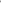 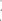 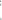 Предложено голосование за внесенное предложение по регламенту собрания и по принятию собранием решений.Голосовали:«за» — 12 участников -  39,5 долей, единогласно. (64,75 % от общего количества, 100% от количества присутствующих). «против» - 0. «воздержались-0». Возражений не поступило. Решено: Утвердить голосование долями, принимая при голосовании долю в праве в размере 1/61 (6 га) за одну долю (голос), также утвердить регламент собрания, ограничив время выступления по вопросам повестки дня 10 минутами, а время обсуждения 10 минутами.Решение принято единогласно.огласила повестку дня общего собрания.ПОВЕСТКА ДНЯ:Об условиях договора аренды земельных участков, находящегося в долевой собственности с кадастровым номером 26:25:000000:180, 26:25:000000:88 (подп. 7 п.3 ст. 14 ФЗ от 24.07.2002 N 101-ФЗ).Избрание лица, уполномоченного от имени участников долевой собственности без доверенности действовать при согласовании местоположения границ земельных участков, одновременно являющихся границей земельного участка, находящегося в долевой собственности, при обращении с заявлениями о проведении государственного кадастрового учета и (или) государственной регистрации прав на недвижимое имущество в отношении земельного участка, находящегося в долевой собственности, и образуемых из него земельных участков, а также заключать договоры аренды данного земельного участка, дополнительные соглашения,  соглашения об установлении сервитута, об осуществлении публичного сервитута в отношении данного земельного участка или соглашения об изъятии недвижимого имущества для государственных или муниципальных нужд, в том числе об объеме и о сроках таких полномочий. (подп. 6 п.3 ст. 14 ФЗ от 24.07.2002 N 101-ФЗ)Предложено голосование за утверждение повести дня Голосовали:«за» — 12 участников -  39,5 долей, единогласно. (64,75 % от общего количества, 100% от количества присутствующих). «против» - 0. «воздержались-0». Возражений не поступило. Решено: Утвердить повестку дня.Решение принято единогласно.предложила избрать Председателя и Секретаря общего собрания.От участника собрания Тихомировой Е.В. поступило предложение кандидат:  Председатель -  Сорокина Сергея АлексеевичаСекретарь -  Антипина Анна Федоровна Иные кандидатуры участниками общего собрания предложены не были.Предложено голосование.Голосовали:«за» — 12 участников -  39,5 долей, единогласно. (64,75 % от общего количества, 100% от количества присутствующих). «против» - 0. «воздержались-0». Возражений не поступило. Решено:  Избрать председателем собрания участников долевой собственности земельного участка из земель сельскохозяйственного назначения с кадастровым номером 26:25:000000:88 – Сорокина Сергея Алексеевича. Избрать секретарем собрания участников долевой собственности земельного участка из земель сельскохозяйственного назначения с кадастровым номером 26:25:000000:88 – Антипину Анну Федоровну. Решение принято единогласно.Уполномоченное должностное лицо администрации Георгиевского городского округа Ставропольского края Манакова Лариса Вахиевна перешла к рассмотрению вопросов повестки дня и предложила докладчика директора ООО «СХП «Александрия» Сорокина Сергея Алексеевича.РАССМОТРЕНИЕ ВОПРОСОВ ПОВЕСТКИ ДНЯ1. По первому вопросу выступил: Директор ООО «СХП «Александрия» Сорокин С.А.Выступающий предложил заключить дополнительное соглашение в части изменений существенных условий заключенного договора аренды от 01.11.2016 года зарегистрированного за № 26-26/008-26/008/206/2016-2224/3 от 10.11.2016 года, относительно земельного участка из земель сельскохозяйственного назначения с кадастровым номером: 26:25:000000:88 площадью: 3660000,00 кв.м. и зачитал условия дополнительного соглашения, а именно: - п. 1.4, договора аренды от 01.11.2016 года зарегистрированного за № № 26-26/008-26/008/206/2016-2224/3 от 10.11.2016 года изменить и изложить в следующей редакции: «Настоящий Договор заключен сроком на 16 лет и вступает в силу с момента его государственной регистрации в установленном законом порядке».  - раздел 2 договора аренды от 01.11.2016 года зарегистрированного за № № 26-26/008-26/008/206/2016-2224/3 от 10.11.2016 года изменить и изложить в следующей редакции:  2. АРЕНДНАЯ ПЛАТА2.1. Расчетным периодом по настоящему Договору является календарный год.2.1.1.  Размер арендной платы за земельную долю размером 1/61 (6га) определен в натуральном выражении и составляет:  1500 кг – пшеницы,   1500 кг – ячменя, 150 кг.  хлеба.По соглашению сторон натуральная оплата может производиться в денежном выражении. Иные условия аренды, не предусмотренные настоящим договором определяться дополнительными соглашениями между сторонами и заявлениями. Арендатор в период выдачи арендной платы по настоящему договору оказывает транспортные услуги нуждающимся в доставке зерна в пределах муниципального образования станицы Александрийская бесплатно. 2.2. Арендная плата за земельный участок выплачивается Арендатором один раз в год в течении третьего квартала текущего года. Арендная плата начисляется ежемесячно.2.3.  Арендатор возмещает расходы, понесенные Арендодателем по уплате земельного налога, при предъявлении Арендодателем документа подтверждающего факт оплаты им земельного налога. 2.4. Арендатор является налоговым агентом по отношению к Арендодателю при исполнении им условий договора предусмотренных в п. 2.1.1., 2.3., в части НДФЛ. 2.5. Цена на отпускаемую продукцию по арендной плате ежегодно устанавливается и определяется на основании региональных цен или цен субъекта РФ Арендатором самостоятельно. 2.6. Не использование земельного участка Арендатором не может служить основанием отказа в выплате арендной платы Арендодателю.- п. 3.1, договора аренды от 01.11.2016 года зарегистрированного за № № 26-26/008-26/008/206/2016-2224/3 от 10.11.2016 года изменить и изложить в следующей редакции:- использовать земельный участок в порядке, установленном настоящим Договором и действующим законодательством Российской Федерации;- использовать в установленном порядке для нужд хозяйства имеющиеся на земельном участке общераспространенные полезные ископаемые, торф, лесные угодья, водные объекты, пресные подземные воды;- возводить с соблюдением правил застройки временные постройки, строения и сооружения, необходимые для сельскохозяйственных целей с учетом с целевым назначением земельного участка;- проводить в соответствии с разрешенным использованием оросительные, осушительные, культуртехнические и другие мелиоративные работы, с целью улучшением земель с учетом экологических требований; - иметь в собственности посевы и посадки сельскохозяйственных культур и насаждений, полученную сельскохозяйственную продукцию и доходы от ее реализации;- передавать свои права и обязанности по настоящему Договору третьему лицу или сдавать земельный участок или часть земельного участка в субаренду, в залог, в пределах срока действия Договора;-  на компенсацию затрат, вложенных на освоение земель и улучшение сельскохозяйственных угодий в течении действия договора, затрат на посевы и посадки, затрат на отделимые и не отделимые улучшения арендованного земельного участка, в случае досрочного расторжения договора и досрочного прекращения его действия, а так же  в результате действий   третьих лиц;-  на компенсацию затрат, вложенных на освоение земель и улучшение сельскохозяйственных угодий в течении действия договора, затрат на посевы и посадки, затрат на отделимые и не отделимые улучшения арендованного земельного участка, в случае досрочного расторжения договора и досрочного прекращения его действия по вине Арендодателей, по принятому решению Арендодателей;- на компенсацию затрат, вложенных на освоение земель и улучшение сельскохозяйственных угодий и полевые сельскохозяйственные работы, в том числе сезонных, в течении действия договора, затрат на посевы и посадки, затрат на отделимые и не отделимые улучшения арендованного земельного участка, в случае образования из арендованного исходного земельного участка (путем выдела, объединения, образования, слияния, раздела) новых земельных участков и их частей, а так же  в результате действий   третьих лиц;-  на компенсацию затрат по строительству остающихся на земельном участке производственных и иных строений и сооружений, разрешенных Договором, в случае его досрочного расторжения, а так же в результате действий   третьих лиц;-  на компенсацию убытков, включая упущенную выгоду, при изъятии земель для государственных и общественных нужд, а также причиненных ему юридическими, должностными лицами и гражданами в результате нарушения земельного и природоохранного законодательства; - в случае, образования из арендованного исходного земельного участка (путем выдела, объединения, образования, слияния, раздела) нового земельного участка или частей, использовать весь арендованный участок в соответствии с условиями настоящего договора до того момента, когда вновь образованный участок или част(ь)и будут поставлены на государственный кадастровый учет; - по истечении срока настоящего Договора, преимущественное право на заключение нового договора аренды земельного участка на новый срок;- преимущественное право покупки продаваемой доли по цене, за которую она продается, и на прочих равных условия, в случае продажи земельной доли одним из участником долевой собственности соучастнику (другому участнику) долевой собственности и иным лицам течении срока аренды;- преимущественное право на приобретение доли (земельного участка, части, частей) при ином отчуждении;- в случае, образования из арендованного исходного земельного участка (путем выдела, объединения, образования, слияния, раздела) нового земельного участка или  част(и)ей, преимущественные права пользования и распоряжения вновь образованного земельного   участка, част(ей); -  право предусмотренное ст. 621 ГК РФ, ст. 11.8 ЗК РФ;- на сохранение прав и обязанностей по настоящего договору, в случае смерти Арендодателя или ином переходе права долевой собственности, при котором изменяется наименование Арендодателя;- в случаях, досрочного прекращения действия настоящего договора и (или) досрочного расторжения настоящего договора Арендатор вправе потребовать уплаты фактически понесенные им расходы.- п. 3.3. договора аренды от 01.11.2016 года зарегистрированного за № № 26-26/008-26/008/206/2016-2224/3 от 10.11.2016 года изменить и изложить в следующей редакции:3.3. Арендодатели имеют право:- осуществлять контроль за исполнением и охраной земель;- требовать досрочного расторжения Договора в случаях:использования земельного участка не в соответствии с разрешенным использованием, а также не использования (не освоения) участка;использования участка способами, ухудшающими экологическую обстановку и качественные характеристики участка;не внесения арендной платы более чем за два периода.- п. 3.4. договора аренды от 01.11.2016 года зарегистрированного за № № 26-26/008-26/008/206/2016-2224/3 от 10.11.2016 года изменить и изложить в следующей редакции:3.4. Арендодатели обязаны:- предупредить Арендатора о правах третьих лиц на земельный участок;- уплачивать земельный налог и налог на доходы в порядке и на условиях, предусмотренных законодательством Российской Федерации;- содействовать по выполнению необходимых работ по землеустройству;-  содействовать Арендатору в возмещении убытков, включая упущенную выгоду, при изъятии земель для государственных и общественных нужд или иных действий третьих лиц;- не вмешиваться в хозяйственную деятельность Арендатора, если она не противоречит условиям договора и земельному законодательству РФ;-  соблюдать и не нарушать права собственников, землепользователей и арендаторов земельного участка, в том числе смежных (соседних) земельных участков;-  уведомить Арендатора о своем намерении (решении) продажи земельной доли другому участнику долевой собственности или иному лицу;-  уведомить Арендатора в недельный срок с момента государственной регистрации о переходе права собственности другому Арендодателю;- уведомить Арендатора в течении 7-ми дней с момента государственной регистрации, государственного кадастрового учета об иных обстоятельствах и фактах касающихся владения, пользования и распоряжения земельными долями;- письменно уведомить Арендатора об изменении реквизитов для перечисления арендной платы;- оповещать Арендатора в десятидневный срок об ограничениях, зарегистрированных в течении действия настоящего договора (например, арест) или иных обременениях;   - возмещать затраты, вложенных Арендатором на освоение земель и улучшение сельскохозяйственных угодий в течении действия договора, затраты на посевы и посадки, затраты на отделимые и не отделимые улучшения арендованного земельного участка, в случае досрочного расторжения договора и досрочного прекращения его действия;- возмещать затраты, вложенных Арендатором на освоение земель и улучшение сельскохозяйственных угодий в течении действия договора, затраты на посевы и посадки, затраты на отделимые и не отделимые улучшения арендованного земельного участка, в случае образования из арендованного исходного земельного участка (путем выдела, объединения, образования, слияния, раздела) новых земельных участков и их частей, -  возмещать затраты по строительству остающихся на земельном участке производственных и иных строений и сооружений, разрешенных Договором, в случае его досрочного расторжения;- в случаях, досрочного прекращения действия настоящего договора и (или) досрочного расторжения настоящего договора возмещать Арендатору фактически понесенные им расходы;-  соблюдать ст. 621 ГК РФ, ст. 11.8 ЗК РФ.Сорокин Сергей Алексеевич предложил датировать дополнительное соглашение 29.11.2022 года и его утвердить.Участники общего собрания поддержали и согласились с предложением Сорокина С.А. Возражений не поступило. Предложено голосование.Голосовали:«за» — 12 участников -  39,5 долей, единогласно. (64,75 % от общего количества, 100% от количества присутствующих). «против» - 0. «воздержались-0». Возражений не поступило. Решено: Утвердить и заключить дополнительное соглашение в части изменений существенных условий заключенного договора аренды от 01.11.2016 года зарегистрированного за № № 26-26/008-26/008/206/2016-2224/3 от 10.11.2016 года, относительно земельного участка из земель сельскохозяйственного назначения с кадастровым номером: 26:25:000000:88 площадью: 3660000,00 кв.м. Датировать вышеуказанное дополнительное соглашение 29.11.2022 года.  Решение принято единогласно.2. По второму вопросу выступил: Директор ООО «СХП «Александрия» Сорокин С.А., пояснив, что в соответствии с требованиями ст. 14 Федерального закона от 24.07.2002 № 101-ФЗ «Об обороте земель сельскохозяйственного назначения» участники долевой собственности на общем собрании могут принять решения и о  лице, уполномоченном от имени участников долевой собственности без доверенности действовать при согласовании местоположения границ земельных участков, одновременно являющихся границей земельного участка, находящегося в долевой собственности, при обращении с заявлениями о проведении государственного кадастрового учета и (или) государственной регистрации прав на недвижимое имущество в отношении земельного участка, находящегося в долевой собственности, и образуемых из него земельных участков, а также заключать договоры аренды данного земельного участка, соглашения об установлении сервитута, об осуществлении публичного сервитута в отношении данного земельного участка или соглашения об изъятии недвижимого имущества для государственных или муниципальных нужд (далее - уполномоченное общим собранием лицо), в том числе об объеме и о сроках таких полномочий.Участник общей долевой собственности на земельный участок с  к/н 26:25:000000:88 Тихомирова Е.В., предложил  выбрать уполномоченное общим собранием лицо,  действующие от имени участников долевой собственности без доверенности,  - Антипину Анну Федоровну, 12.09.1982 года рождения, м/р: ст. Александрийская Георгиевского района Ставропольского края, пол: женский, гражданство России, СНИЛС: 139-873-437-14, паспорт гражданина РФ:  07 09 № 347371 выдан 06.02.2010 года, Отделом УФМС России по Ставропольскому краю в гор. Георгиевске и Георгиевском районе, код подразделения 260-007, зарегистрирована по адресу: Ставропольский край, Георгиевский район, ст. Александрийская, пер. Мануйловский 16.Участники общего собрания поддержали и согласились с предложением. Возражений не поступило. Предложено голосование.Голосовали:«за» — 12 участников -  39,5 долей, единогласно. (64,75 % от общего количества, 100% от количества присутствующих). «против» - 0. «воздержались-0». Возражений не поступило. Решено:Избрать уполномоченное общим собранием лицо, действующие без доверенности от имени участников долевой собственности на земельный участок из земель сельскохозяйственного назначения с кадастровым номером: 26:25:000000:88 площадью: 3660000,00 кв.м.,   при согласовании местоположения границ земельных участков, одновременно являющихся границей земельного участка, находящегося в долевой собственности, при обращении с заявлениями о проведении государственного кадастрового учета и (или) государственной регистрации прав на недвижимое имущество в отношении земельного участка, находящегося в долевой собственности, и образуемых из него земельных участков, а также заключать договоры аренды данного земельного участка, дополнительные соглашения к договору аренды, соглашения об установлении сервитута, об осуществлении публичного сервитута в отношении данного земельного участка или соглашения об изъятии недвижимого имущества для государственных или муниципальных нужд, в Управлении Федеральной службы государственной регистрации, кадастра и картографии по Ставропольскому краю, Многофункциональном центре предоставления государственных и муниципальных услуг, в органах местного самоуправления, в органах нотариата, сроком на три года с 29.11.2022 года.  - АНТИПИНУ АННУ ФЕДОРОВНУ, 12.09.1982 года рождения, место рождения: ст. Александрийская Георгиевского района Ставропольского края, пол: женский, гражданство России, СНИЛС: 139-873-437-14, паспорт гражданина РФ:  07 09 № 347371 выдан 06.02.2010 года, Отделом УФМС России по Ставропольскому краю в гор. Георгиевске и Георгиевском районе, код подразделения 260-007, зарегистрирована по адресу: Ставропольский край, Георгиевский район, ст. Александрийская, пер. Мануйловский 16, и  предоставить ей право подписи от имени участников долевой собственности договора аренды и прилагаемых к нему приложений и дополнительных соглашений, заявлений о государственной регистрации договора аренды, дополнительных соглашений к договору аренды, о постановке на кадастровый учет земельного участка, согласование местоположения границ земельных участков, одновременно являющихся границей земельного участка, находящегося в долевой собственности, при обращении с заявлениями о проведении государственного кадастрового учета и (или) государственной регистрации прав на недвижимое имущество в отношении земельного участка, находящегося в долевой собственности, и образуемых из него земельных участков, производить от имени участников долевой собственности все необходимые платежи и расчеты, связанные с оформлением сделок,  право обращения и права подписи  заявлений о постановки на государственный кадастровый учет земельного участка находящегося в долевой собственности и образуемых из него земельных участков и их частей,  право обращения с заявлением о государственной регистрации прав на недвижимое имущество, право получения зарегистрированных документов, в том числе и документы о государственной регистрации, кадастрового учета, а так же совершать иные юридические и фактические действия, связанные с выполнением данных поручений, относительного земельного участка из земель сельскохозяйственного назначения с кадастровым номером: 26:25:000000:88.Решение принято единогласно.Возражений не поступило. Выдать уполномоченному лицу выписку из настоящего Протокола, подтверждающую его полномочия и срок их действия. ПОВЕСТКА дня исчерпана. Решения по всем вопросам повестки дня приняты.Собрание участников долевой собственного считается закрытым.Настоящих протокол составлен в двух экземплярах, один из которых хранится у лица, по предложению которого проводилось общее собрание – ООО «СХП «Александрия», второй экземпляр протокола общего собрания хранится в органе местного самоуправления–Администрация Георгиевского городского округа Ставропольского края (ст. 14.1. Федерального закона от 24.07.2002 № 101-ФЗ «Об обороте земель сельскохозяйственного назначения»).Председатель Общего собрания__________________   Сорокин Сергей АлексеевичСекретарь Общего собрания      _________________   Антипина Анна ФедоровнаУполномоченное должностное лицоАдминистрации Георгиевского городского округаСтавропольского края             ______________________ Манакова Лариса ВахиевнаПриложение настоящего протокола: 1. Доверенность управления сельского хозяйства администрации Георгиевского городского округа Ставропольского края от 28.11.2022 года.2. Список присутствующих участников долевой собственности на земельный участок, из земель сельскохозяйственного назначения с кадастровым номером: 26:25:000000:88. 